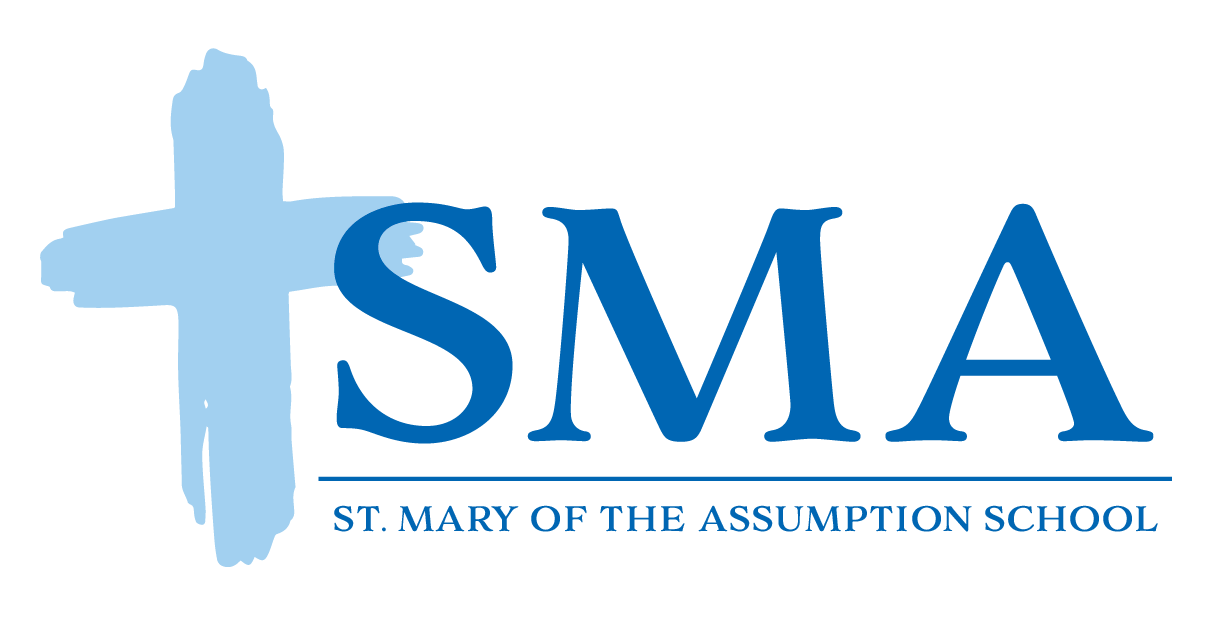 Dear Parents/Guardians,In an effort to encourage our students to think of others, St. Mary of the Assumption School is beginning a service hours program for our junior high students. This service fits into our religion curriculum.The number of hours and where the service may be completed vary by grade level:6th grade requirements7th grade requirements8th grade requirementsExamples of types of service that will work for each category*It is important to note that things such as emptying the dishwasher, helping with laundry, cutting the grass, do not count towards the service hours. Part of being in a family is helping around the house, doing chores, etc.Each quarter the students are required to have completed a minimum number of hours towards their yearly total. The service may be in any combination of categories, but by the end of the year, each category must be completed.Minimum total of hours turned in by the end of each quarterService hours will be incorporated into the religion grade. Service hours will represent 10% of the religion grade each quarter. Since the students will be informed/reminded of the due date each quarter, the “assignment” will be considered late if the student does not turn in the recording sheets by homeroom on the mornings they are due. It is suggested that students turn in the recording sheets as they are earned to ensure the service completed is acceptable and will be counted towards the service hours’ requirement.A service hours recording sheet (attached) must be completed by the student and the appropriate adult. Additional recording sheets will be on RenWeb as well as in the religion classrooms.Each student will have his/her own file in the religion teacher’s room. Before placing any service hours recording sheets into his/her file, the student must get the religion teacher’s approval of the hours and have the recording sheet signed.  After it is signed by the teacher, the service hours will be applied toward the student’s service hours for the quarter. Approximately once a week the hours will be tallied and entered into RenWeb’s service hours tracker, allowing parents and students to keep an eye on the hours needed before the end of each quarter.Please note, the required number of hours is a minimum for each student. We encourage students to seek out additional opportunities and complete recording sheets for all service completed during the school year. Summer service hours will count towards the following school year.We are looking forward to our students impacting others with their selflessness and their sharing of their time and talents. Please feel free to contact any of the junior high teachers with questions. Sincerely,Mrs. Antos, Mrs. McDonnell, Mrs. Novogurski, Mrs. Brogan, Mr. Fekete, Mrs. BetleyTotal Hrs. Required for the school yearService atHomeService at School/in the ParishService in the Community12444Total Hrs. Required for the school yearService at School/in the ParishService in the Community16Up to 12 hrs. may be completed at school/parishAt least 4 hrs. must be completed in the communityTotal Hrs. Required for the school yearService at School/in the ParishService in the Community20Up to 10 hrs. may be completed at school/parishAt least 10 hrs. must be completed in the communityHome*School/ParishCommunitySpending a Saturday helping clean out the garageTime spent collecting items at home to donate to charityCleaning a grandparent’s houseParticipation in the following groups’ activities:Preschool PalsCaring AngelsFaithbuildersStudent CouncilGrace NotesKnightly NewsAltar serverFestival workHelping HandsRosary makingParish Day of ServiceSt. Pat’s soup kitchenSafety TownHolden ArboretumA community fundraiserShovel/rake for elderly neighborsFood banksGradeQtr. 1Qtr. 2Qtr. 3Qtr. 46thMinimum of 3At least 6 accumulatedAt least 9 accumulatedAt least 12 accumulated7thMinimum of 4At least 8 accumulatedAt least 12 accumulatedAt least 16 accumulated8thMinimum of 5At least 10 accumulatedAt least 15 accumulatedAt least 20 accumulated